To complete before a new employee joins the companyStatusPerson in ChargeCommentsClean DESK SPACE AVAILABLECOMPUTER SETTINGS ok?E-MAIL ID set up?TASK LIST emailed to their computer?Who is the supervisor?Who is the mentor? (if applicable)PERSONALITY TESTOFFICE INTRODUCTIONSign temporary CONTRACT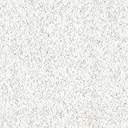 